LDCC - MANAGEMENT COMMITTEE MEETING28 JAN 2014 – BOOTLE	Apologies – Alan Bristow, Neil Girvin, Chris Weston	Attendance – John Williams (Chairman), Rob Durand (Minutes), Eric Hadfield, Anthony Molloy, John RotherhamThe Chairman welcomed Tony Molloy who attends in his role of 3rd XI Co-ordinator and explained that he is an ex-officio member (non voting member) and that he is also becomes a member of the Cricket Committee.	Minutes of Previous Meeting  - of 12 January 2014 were taken as read.	Action Points arising 		Northern CC Monies outstanding 	– JW will contact Northern CC Chairman and President re this item		Chase Representative Games		- Still Outstanding		3rd XI Fixtures				- Issued		ARS					- Sorted		PDP					- finalised		Winter League Contact			- Still Outstanding – (David Goodall of the Liverpool Cricket Development is the person who organised the recently completed 2013 competition  within Liverpool).		SPCC 					- see Club And Ground Issues		Caldy CC Chairman comments		- actioned		Tim Dickinson (Sponsor) 		- actioned		M Brassey bill				- contacted		Play Cricket League table format	- Response received but issue not yet resolved.		J Ratcliffe to be1st & 2nd KO Cup Competition checker 	- Confirmed		Captains Conference			- In hand		Masterclass				- In hand	Treasurers ReportHon Treasurer had issued a report.Fixture Secretary Report	Hightown CC – 	Following discussions with Hightown CC regarding their playing strength issues in 2014, JW confirmed that they had accepted unanimously (in a meeting attended by 25 club members) our proposal to play 1st XI cricket in Division Two (thereby dropping two divisions following their relegation from the Premier Division in season 2013). 	They will try and fulfil their 2nd XI fixtures.(APt)	The LDCC will invite them to a Cricket Committee or a Management Committee meeting at the end of March to further update their 	position.	Hightown's double league relegation means that Formby CC will retain their position in Division One for 2014. The news will officially be published on the Website on Wednesday 29th Jan. 	This action was formally agreed.	EH has circulated the draft 1st XI Fixtures but the delay in the official decision by Lancashire CCCas to the venue of the outground game means that the fixtures have not yet been released. A short discussion took place as to whether the Fixtures should be released prior to the announcement but they are still to be delayed as the decision is now due by the coming weekend.	Alder CC 3rd XIs games – Alder have problems with the 3rd XI home venue and one possible venue being discussed is the ground of Huyton CC.	Registration SecretaryA report had been received from NG. List of player transfers were discussed.Club and Ground ReportJW confirmed that he had discussed each promoted club's outstanding Ground issues with representatives of each club prior to the recent AGM meeting.  Further discussions to take place at the next meeting.Representative and Junior Cricket.JW will produce a list of fixtures for the February meeting . Grounds and game managers will need to be identified.HandbookEH has reviewed the Rules and Regulations Constitution and Playing Regulations incorporating changes agreed at the AGM for use in the 2014 handbook.Paul Edwards will produce a report for the handbook .Vice Presidents.	Mr M Barber has been notified by letter of the decision 	Mr P Lovgreen has been notified by letter of the decision.No appeal will be allowed and no further replies will be send.Any Other Business.	Need to Contact the clubs representing each division of the date of the next Cricket Committee meeting.	Next Management Committee will be delayed by a week to 4 March 2014	Move the May 2014 and the July 2014 Cricket Committee meetings to allow the Digman & Chester Cup draws to take place immediately after the Play by Date. May's meeting will now be 13 May 2014 and July's will be 15 July 2014.	Echo Sunday Edition. Awaiting details from J Bowman regarding how the new edition will impact of the coverage of the League results.	TM clarified that 3rd XI home teams will pay for the cost of teas without off charging to the away side.He also confirmed that he intends to visit various grounds in his role of 3rd XI coordinator.	Pink Balls – EH raised the issue whether there needs to be a website notice regarding the arrangements to order pink cricket balls for use in Cup competitions. Matter to be discussed on CW's return.	Readers Sponsorship. Neil Pullen of Readers requests increased coverage of his company on the website.	Cricket Balls – We need to formalise the agreement with David Dunkley regarding the supply of LDCC branded balls.	Cup Draws for the Digman / Chester Cup competitions and the ECB T20 Cup competitions took placeMeeting closed at 20.30 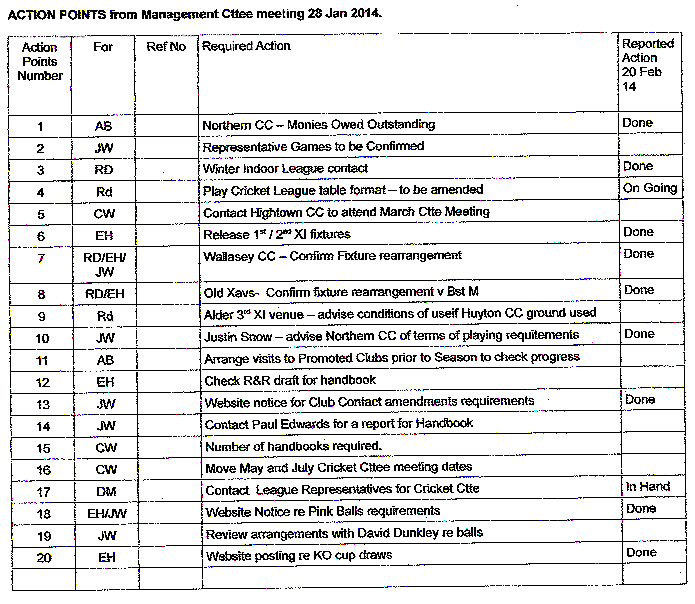 